_____________________________________________________________________________________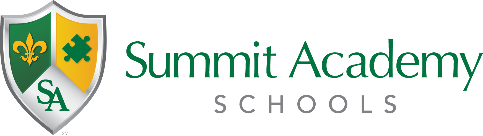 Joint Governing Authority MeetingPublic NoticeDate:		Wednesday, January 26, 2022Time:		5:30PMLocation:	2521 FairwoodThe Governing Authorities of Summit Academy Community School  – Columbus, Summit Academy Middle School - Columbus, and Summit Academy Transition High School – Columbus have re-scheduled the joint regular governing authority meeting originally scheduled for Wednesday, January 12, 2022 to the above listed date, time, and location.  The meeting is open to the public.